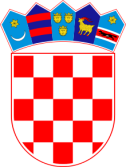 REPUBLIKA HRVATSKAVUKOVARSKO-SRIJEMSKA ŽUPANIJA  OPĆINA TOVARNIK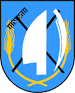   NAČELNICA OPĆINEKLASA: 022-05/19-05/11URBROJ: 2188/12-03/01-19-1Tovarnik, 03. lipnja 2019. godineTemeljem članka 14. Zakona o zaštiti od požara (NN broj 92/10), te članka 48. Statuta Općine Tovarnik („Službeni vjesnik“ Vukovarsko-srijemske županije br. 04/13, 14/13 i 1/18), općinska načelnica Općine Tovarnik, a na prijedlog Stožera za zaštitu i spašavanje općine Tovarnik, d o n o s i:N A R E D B UO organizaciji dežurstva za vrijeme žetveObavezuje se Dobrovoljno vatrogasno društvo Tovarnik na organizaciju stalnog dežurstva u vrijeme dozrijevanja i žetve strnih žitarica.Odgovorna osoba za provedbu ove naredbe je predsjednik DVD-a Zlatko Grbešić.Dežurstva uvesti za vrijeme žetve i provoditi do kraja žetve.Lokacija gdje će se obavljati dežurstvo:Tovarnik -Vatrogasni dom,  A.G. Matoša 3,  TovarnikO tome obavijestiti:Središnja vatrogasna postrojbaDVD TovarnikAgro-TovarnikInspektor za vatrogastvo     				      Postaja granične policije Tovarnik	Oglasna ploča	                                                                                       NAČELNICA OPĆINE TOVARNIK                                                                                        Ruža Veselčić-Šijaković,oec.